Пресс-релиз4 декабря 2019 годаФрилансеры могут "купить" недостающий стаж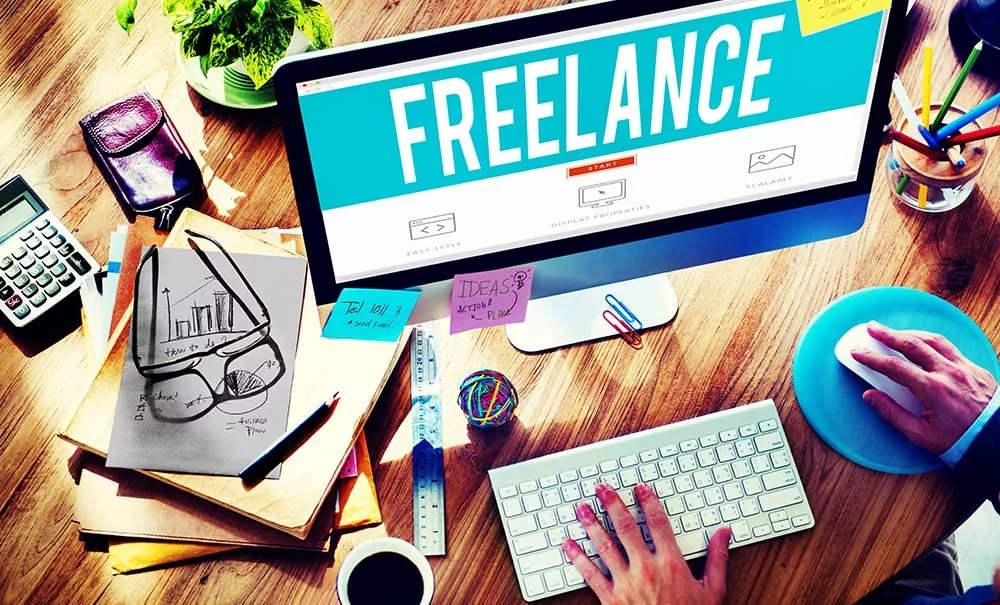 Управление Пенсионного фонда в Колпинском районе напоминает о том, что неработающие граждане, так называемые фрилансеры, (домохозяйки, студенты, свободные художники и т.п.), а также незарегистрированные как индивидуальные предприниматели лица, самостоятельно оказывающие услуги другим гражданам для их личных, домашних нужд, граждане, работающие за границей, не обязаны уплачивать страховые взносы на обязательное пенсионное обеспечение.В данном случае они должны понимать, что при отсутствии уплаты страховых взносов не формируются пенсионные права в виде стажа и баллов.Для того, чтобы обеспечить их формирование, гражданин может обратиться с заявлением в орган ПФР по месту жительства для регистрации в качестве страхователя, добровольно вступившего в правоотношения по обязательному пенсионному страхованию (ОПС). Помимо заявления нужно предоставить паспорт и СНИЛС.Добровольные взносы на ОПС уплачиваются в соответствии со статьей 29 Закона «Об обязательном пенсионном страховании в Российской Федерации». Минимальный размер взносов до 9 декабря 2018 года был установлен из расчета двукратного минимального размера оплаты труда (МРОТ), а в настоящее время определяется из расчета одного МРОТ и составляет 29 779,20 рублей, максимальный — не более 238 233,60 рублей. Взносы подлежат уплате в срок до 31 декабря. При этом не предусмотрена оплата за прошлые годы, а при неполной уплате учет стажа производится пропорционально поступившим средствам. Периоды уплаты добровольных страховых взносов засчитываются в страховой стаж, но он не может составлять более половины стажа, требуемого для назначения пенсии.К слову, минимальные общеустановленные требования для назначения страховой пенсии по старости ежегодно увеличиваются и к концу переходного периода составят 30 пенсионных баллов (к 2025 году) и 15 лет стажа (к 2024 году). В 2019 году для назначения страховой пенсии по старости требуется 10 лет стажа и 16,2 пенсионных баллов.В случае отсутствия необходимого стажа и суммы пенсионных баллов может быть назначена социальная пенсия. Возраст, дающий право на ее установление, превышает на 5 лет общеустановленный возраст для страховой пенсии, т.е. для мужчин 70 лет, для женщин – 65 лет. При этом предусмотрено поэтапное (на 1 год ежегодно) повышение пенсионного возраста. Для тех, кто должен выйти на социальную пенсию в 2019-2020 гг., предусмотрена особая льгота — назначение её на полгода раньше предусмотренного законом пенсионного возраста. 